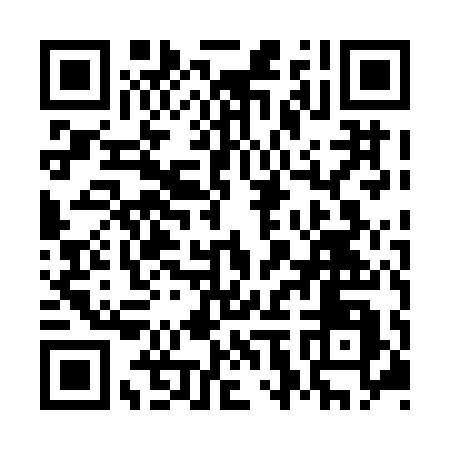 Prayer times for 108 Mile Ranch, British Columbia, CanadaMon 1 Apr 2024 - Tue 30 Apr 2024High Latitude Method: Angle Based RulePrayer Calculation Method: Islamic Society of North AmericaAsar Calculation Method: HanafiPrayer times provided by https://www.salahtimes.comDateDayFajrSunriseDhuhrAsrMaghribIsha1Mon5:026:391:095:377:409:182Tue4:596:371:095:387:429:203Wed4:566:341:085:397:449:224Thu4:546:321:085:407:459:245Fri4:516:301:085:417:479:266Sat4:486:271:085:437:499:287Sun4:466:251:075:447:509:308Mon4:436:231:075:457:529:339Tue4:406:211:075:467:549:3510Wed4:376:191:065:477:559:3711Thu4:346:161:065:497:579:3912Fri4:326:141:065:507:599:4213Sat4:296:121:065:518:019:4414Sun4:266:101:055:528:029:4615Mon4:236:081:055:538:049:4916Tue4:206:051:055:548:069:5117Wed4:186:031:055:558:079:5318Thu4:156:011:055:578:099:5619Fri4:125:591:045:588:119:5820Sat4:095:571:045:598:1210:0121Sun4:065:551:046:008:1410:0322Mon4:035:531:046:018:1610:0623Tue4:005:511:046:028:1710:0824Wed3:575:491:036:038:1910:1125Thu3:555:471:036:048:2110:1326Fri3:525:451:036:058:2210:1627Sat3:495:431:036:068:2410:1928Sun3:465:411:036:078:2610:2129Mon3:435:391:036:088:2710:2430Tue3:405:371:036:098:2910:27